The Struggle to Become a State, 1850–1912 (Introduction)Why did it take so long for New Mexico to become a state?U.S. invasion during the Mexican­American War“Revolt of 1847”Treaty of Guadalupe HidalgoThe Protocol of QuerétaroNew Mexico becomes a U.S. territoryCivil War in New MexicoIndian wars in New MexicoDefeat of the Navajos and Mescalero ApachesOther Apache tribes of the SouthwestLaw and disorder in the territoryOvercoming the obstacles to statehood 	 	H. Final climb to statehood  III. Statehood at Last, 1910–1915 (Chapter 1) 	 	A. New Mexico State ConstitutionConstitutional convention, 1910LeadersThe constitution and its ironclad clauses 	 	4. President William Howard Taft signs the statehood bill, 1912First state leadersEarly moviesPanama­California Exposition, 1915–1916HomesteadingBlackdom, George McJunkin, and Jack 	 	 JohnsonConclusionsNew Mexico in World War I, 1916–1919 (Chapter 2)New Mexico and the Mexican RevolutionPancho Villa’s raid on Columbus, 1916Punitive Expedition, 1916–1917World War IHome front in New MexicoLeadershipBondsEconomic prosperityIntoleranceNew Mexicans in the armed forcesRecruitment and the draftTraining campsAmerican Expeditionary Force (AEF)USS New Mexico    3. Peace, 1918Spanish flu epidemic, 1918ConclusionsThe 1920s: Artists, Authors, Lungers, and Dudes (Chapter 3)New artists and authorsTaosCreating the Taos art colonyTaos Society of Artists (TSA)Mabel Dodge Luhan and MabeltownSanta FeCreating the Santa Fe art colonyCultural preservationPueblo Revival architecture  B. HealthseekersWhy those with TB (lungers) came to  	 	  	New MexicoLungers’ lives and subcultureEconomic impactReaction sets in	 	Lungers’ fates and contributionsLos Alamos Ranch SchoolTourismEarly carsEarly roads and Route 66Why tourists came to New MexicoDude ranchesSouthwest Indian DetoursAnnual eventsProblems caused by tourismRural poverty, especially on farms and ranchesConclusionsThe 1920s: Minority Rights, Prohibition, and a National Scandal (Chapter 4)Civil rights Women’s suffrage and the Nineteenth AmendmentSegregated black schoolsSegregated Hispanic schoolsIndian rightsBursum BillTaos Pueblo and Blue Lake  B. Prohibition and the Eighteenth AmendmentReasons for ProhibitionProblems with ProhibitionRepeal with the Twenty­First Amendment 	 	C.  Teapot Dome scandal and Albert B. Fall  	 	D.  ConclusionsNew Mexico in the Great Depression,  1929–1940 (Chapter 5)The Depression beginsUnemploymentImmigrant laborT ransient labor, especially from the Dust Bowl regionFranklin D. Roosevelt and the New DealState leadershipProgramsFor workers: WPAFor artists and authorsFor youths: CCC, Camp Capitan, Indian artFor union labor: Gallup coal strike, 1933For Native AmericansFor farmers, including the creation of Bosque FarmsImpact of the New Deal on New MexicoOther ways used to survive the Great DepressionConclusionsNew Mexico in World War II, 1941–1945 (Chapter 6)Pearl Harbor and the war overseasNew Mexicans in the Philippines and on the Bataan Death MarchNavajo Code TalkersOther New Mexicans in the militaryRecruitment and the draftWomen in the WACs and WAVESCartoonist Bill Mauldin War correspondent Ernie PyleHome frontBuying bonds and conservation through rationingLabor shortages: Bracero ProgramPOW campsJapanese­American internment campsGrowth and prosperityNew planes and weaponsArmy air basesManhattan Project and the atomic bombLeadershipScientists and securityTesting at Trinity SiteHiroshima and Nagasaki bombings 	 	D.  End of World War IINew Mexico’s contributionsCosts of war 	 	E. ConclusionsNew Mexico in the Early Cold War,  1946–1965 (Chapter 7)Postwar adjustmentsMinority rightsNative American voting rights SchoolsHousingEmploymentLabor, including the Salt of the Earth movie and strikeLegal rightsNew Mexico’s contributions to the Cold WarScientific labsAir force basesMissile rangesIndustriesUranium miningOil and gas 	 	D. Korean War, 1950–1953Social changesPolitical changesCold War dangersUrban growing painsRural declineMilitary accidentsCivil defenseUranium miningIntolerance: McCarthyism and spy cases 	 	H. ConclusionsYears of Conflict and Growth, 1965–1995 (Chapter 8)Civil rights and civil disobedienceHispanic rightsCésar Chávez and Dolores Huerta found the UFWAReasons for loss of land grantsReies López Tijerina and La Alianza Federal de MercedesChicano politics   2. Native American rightsTragedy in Gallup, 1973Hate crimesBlue Lake victory, 1970 	 	 3.  Women and the Equal Rights Amendment (ERA)New Mexico in the later Cold WarVietnam WarU.S. commitment in VietnamThe case against Indian gaming Issue #3: Endangered speciesThe issue at stakeThe case for reintroducing the Mexican gray wolfThe case against reintroducing the Mexican gray wolfIssue #4: Mexican immigration restrictionThe issue at stakeThe case for Mexican immigration restrictionThe case against Mexican immigration restrictionIssue #5: English onlyThe issue at stakeThe case for English onlyThe case against English onlyIssue #6: Modernization and developmentThe issue at stakeThe case for modernization and developmentThe case against modernization and developmentIssue #7: Public art and monumentsThe issue at stakeThe case for public art and monuments without censureThe case against public art and monu­ments without censureIssue #8: Water usageThe issue at stakeWays we can reduce our daily water use		Overview of the Content for your Masterpiece – Semester Product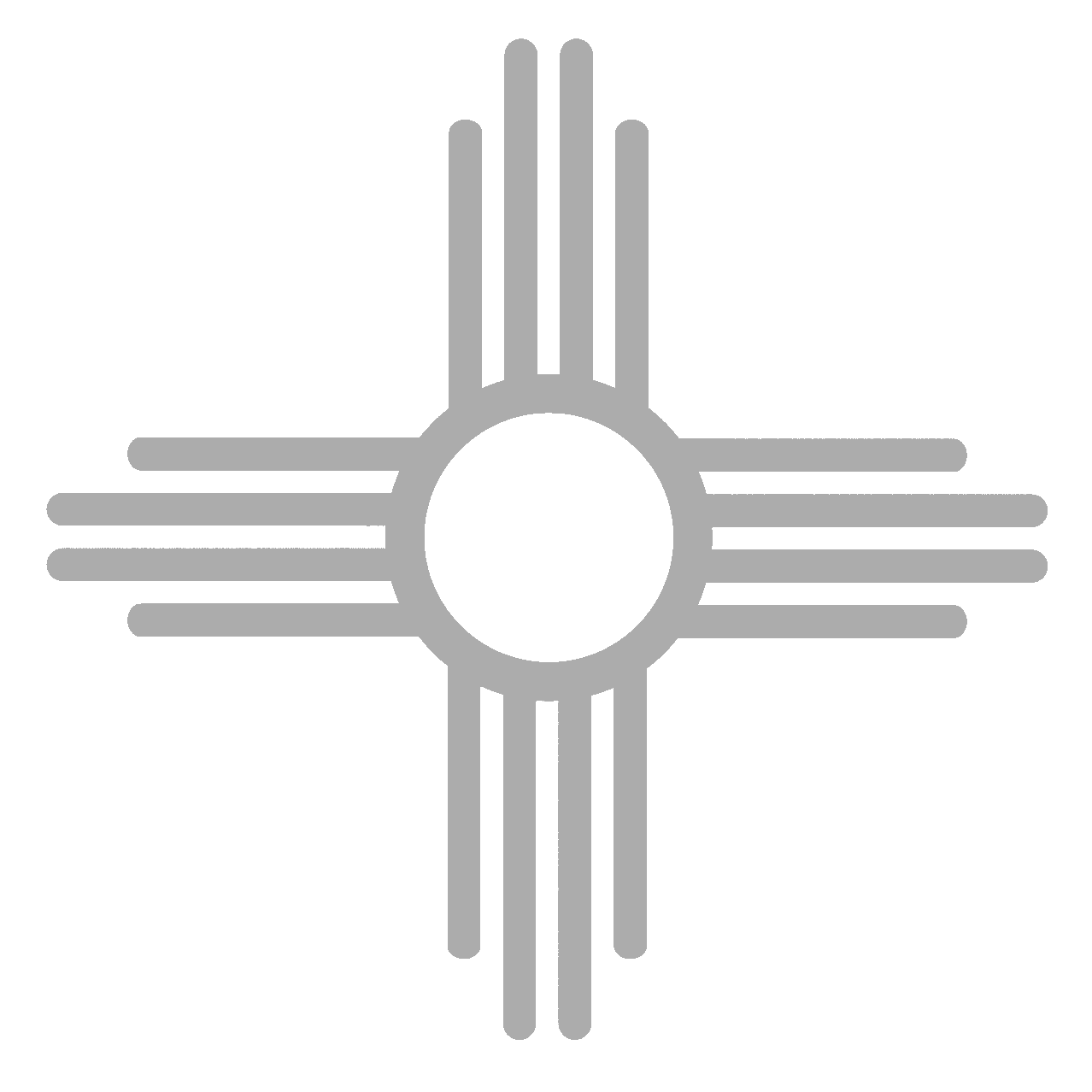 